Instruction ManualMass Flow ControllerM3100 Series (Analogue)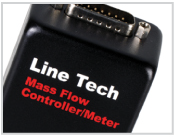 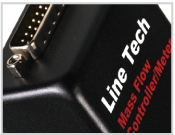 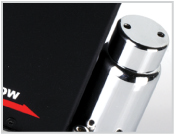 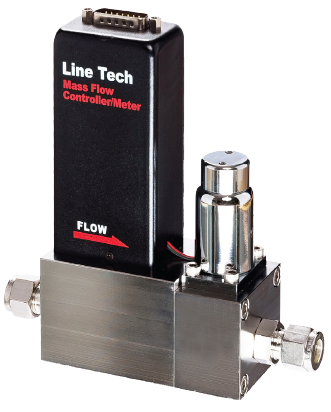 806, Daedeok-daero, Yuseong-gu, Daejeon KoreaTel. +82-42-624-0700Fax. +82-42-638-2211E-mail : linetech@line-tech.co.krHomepage : www.line-tech.co.kr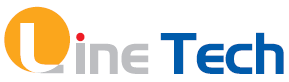 Table of ContentsINTRODUCTION ······················································································ 1DESCRIPTION ·························································································· 1DIMENSION & SPECIFICATION ··························································· 2FEATURE ··································································································· 3INSTALLATION ························································································ 3ELECTRIC CONNECTION (Voltage Type) ············································ 4ELECTRIC CONNECTION (Current Type) ············································ 5OPERATION ····························································································· 6USE OF THE CONVERSION TABLE ······················································ 7     SET POINT STEP AND SOFT START ··················································· 8   RESPONSE TIME ···················································································· 8InstructionThe M-SERIES of Line Tech Mass Flow Controller (MFC) is a device designed for accurately measuring and controlling flow rates of gases. This manual is intended to provide the user with all the information to install successfully.DescriptionThe Line Tech of Mass Flow Controller is used widely in the Semiconductor industry as well as many other gas control system.Mass Flow Controller is classified into three parts. (Body, P.C.B, Control valve) This harmony produces stable gas flow of rate as well readjusting gas pressure continuously.Dimension & Specification (M3100 Series)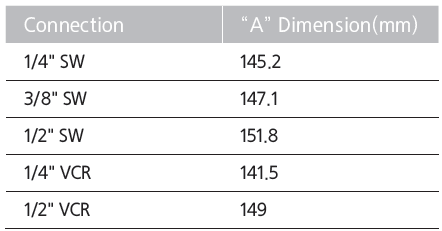 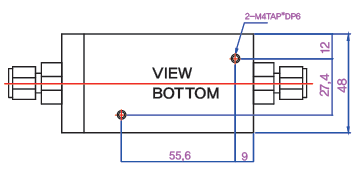 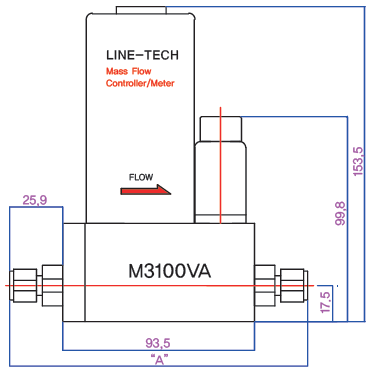 ▶Standard Ranges                    ▶Accuracy30 ~ 100 slpm                            ±1%▶Repeatability                        ▶In/Out Signal   ±0.25%                                   0 ~ 5Vdc or 4 ~ 20㎃▶Supply Power                       ▶Max Operating Pressure +15Vdc or +24Vdc , 350㎃                 < 90 barG▶Max Operating Temperature         ▶Leak Rate   0 ~ 50℃                                 1×10⁻⁹atm.cc/sec▶Control Range                      ▶Electrical Connection   3 ~ 100%                                15 Pin D-Connector▶Response TimeLess than 3 seconds response to within 3% of Full Scale※ Minimum operating pressure of LNG 50 SLPM : 0.4barG Features▶Accurate at Low Flow                            ▶Fast response▶Compact Connection                            ▶Removable Highly Stable Sensor▶High Corrosion Resistance                       ▶Excellent Linearity▶Excellent Long-Term Stability                    ▶Modular Design▶Wide Pressure Range AvailableInstallationThe M-Series of Line Tech inlet and outlet connection standard is V.C.R and S.W.G type.Install the equipment with consideration to the given structure and strength condition. Be sure to clean the inside of pipe line by blowing high-pressured gas before connecting to MFC.※ Cautions When Installing ※▶Check gas flow direction.▶When using corrosive or inflammable gas, completely rid the system of moisture or leakage with N2 gas before the usage.▶Do not install the equipment in the presence of possible mechanical damage or vibration.Electric Connection - Voltage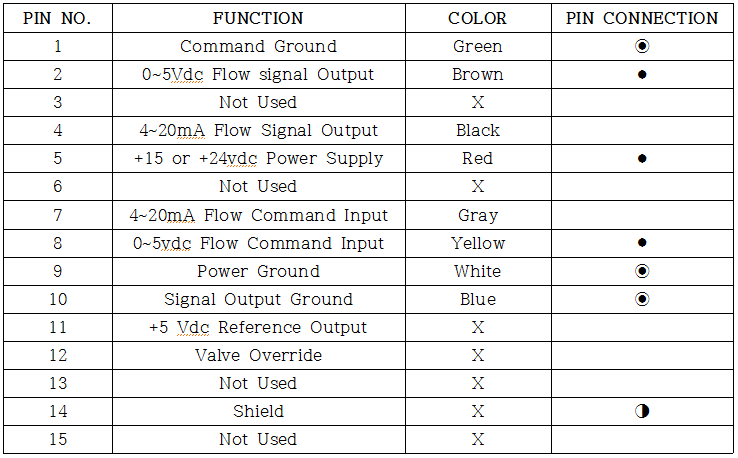  Mass Flow Controller                Mass Flow Meter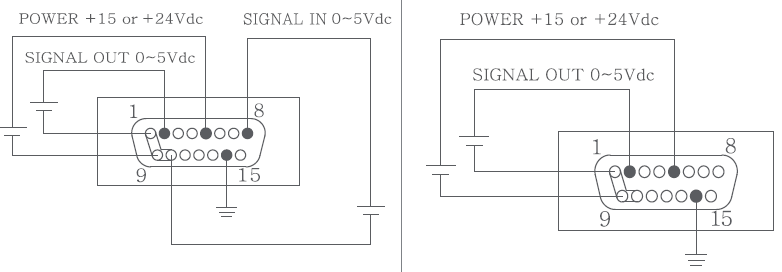 Electric Connection - Current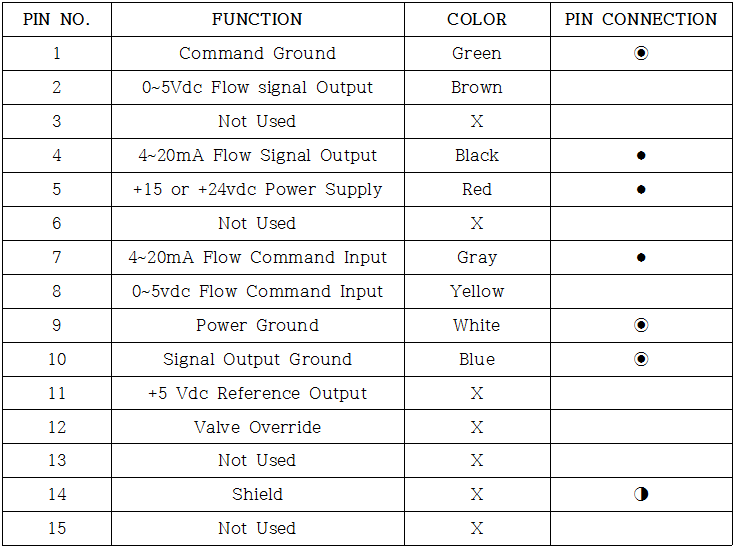 Mass Flow Controller                  Mass Flow Meter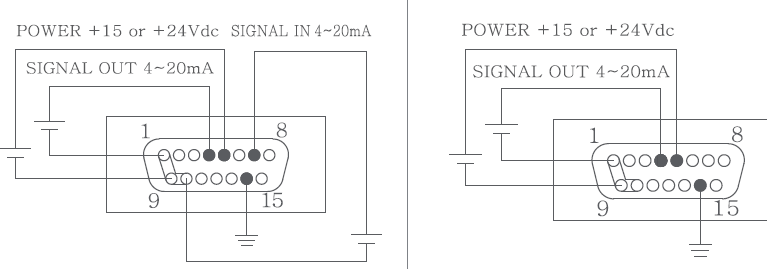 Operation◉ Warm up time ◉1) After installing, warm up equipment for 30 minutes to stabilize the temperature of the sensor.2) Before supplying gas, adjust the zero point to less than 0.2%3) Supply gas.4) Check for any leakage.5) Operate.◉ Setting up the Zero Point ◉▶The Zero Point may change depending on the surrounding's temperature installation structure.▶Approximately 30 minutes after supplying power, when installed according to the correct environment and application conditions, set up the final Zero Point.Use of the Conversion TablesIf a mass flow controller is operated on a gas other than the gas it was calibrated with, a scale shift will occur in the relationship between the output signal and the mass flow rate. This is due to the difference in heat capacities between the two gases. This scale shift can be approximated by using the ratio of the molar specific heat of the two gases or sensor conversion factors.factor of the new gasActual gas flow rate = Output reading X  factor of the calibrated gas                                    ex)  The controller is calibrated for nitrogenThe desired gas is Carbon dioxideThe Output reading is 75 sccm when carbon dioxide is flowingThen 75 X 0.74 = 55.50 sccmIn order to calculate the conversion factor for a gas mixture, the following formula should be used.100P1      +    P2      + · · · · +     PnP1 = percentage (%) of gas 1 (by volume)P2 = percentage (%) of gas 2 (by volume)Pn = percentage (%) of gas n (by volume)ex) The desired gas is 20% helium(He) and 80% Chlorine(Cl2) by volume.The desired full scale flow rate of mixture is 20 slpm.100                                                               0.950                                 20      +     801.39          0.88Then, air equivalent flow = 20/0.903=22.15 slpm AirSet point step and soft start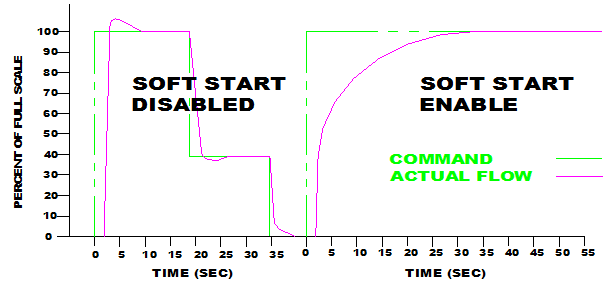 Response Time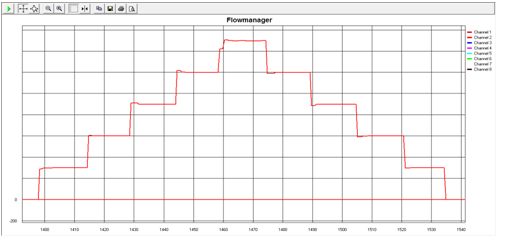 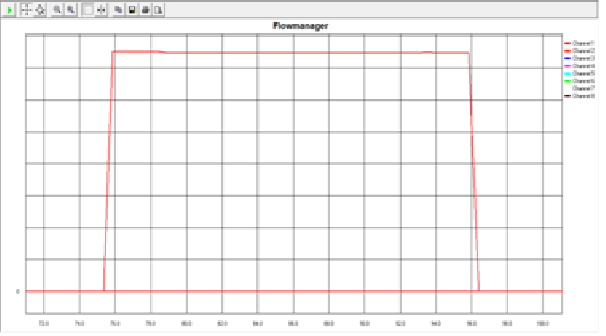  <Low to Max to Low>                        <Step up & down>                                          